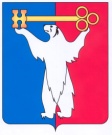 АДМИНИСТРАЦИЯ ГОРОДА НОРИЛЬСКАКРАСНОЯРСКОГО КРАЯПОСТАНОВЛЕНИЕ18.01.2022	г. Норильск	            № 52О внесении изменений в постановление Администрации города Норильска 
от 19.08.2019 № 366В целях приведения в соответствие с Постановлением Правительства РФ от 18.09.2020 № 1492 «Об общих требованиях к нормативным правовым актам, муниципальным правовым актам, регулирующим предоставление субсидий, в том числе грантов в форме субсидий, юридическим лицам, индивидуальным предпринимателям, а также физическим лицам - производителям товаров, работ, услуг, и о признании утратившими силу некоторых актов Правительства Российской Федерации и отдельных положений некоторых актов Правительства Российской Федерации»,ПОСТАНОВЛЯЮ:1. Внести в Порядок предоставления гранта в форме субсидий, предоставляемого на конкурсной основе социально ориентированным некоммерческим организациям, в целях оказания поддержки для осуществления ими видов деятельности, предусмотренных статьей 31.1 Федерального закона от 12.01.1996 № 7-ФЗ «О некоммерческих организациях», решением Норильского городского Совета депутатов от 20.05.2014 № 17/4-368 «Об утверждении Положения о поддержке социально ориентированных некоммерческих организаций органами местного самоуправления муниципального образования город Норильск», утвержденный постановлением Администрации города Норильска от 19.08.2019     № 366 (далее - Порядок), следующие изменения:1.1. Пункт 1.5 Порядка изложить в следующей редакции:«1.5. Финансирование грантов осуществляется в пределах бюджетных ассигнований, предусмотренных на эти цели муниципальной программой «Молодежь муниципального образования город Норильск в XXI веке», утвержденной постановлением Администрации города Норильска на соответствующий финансовый год, муниципальной программой «Профилактика правонарушений и укрепление межнационального и межконфессионального согласия», утвержденной постановлением Администрации города Норильска на соответствующий финансовый год.».1.2. В пункте 2.1 Порядка слова «достижения результатов» заменить словами «достижения значений результатов».1.3. Абзац первый пункта 2.2 Порядка изложить в следующей редакции:«2.2. Организатор в трехдневный срок со дня принятия решения о проведении конкурсного отбора размещает объявление во вкладке «конкурсы и инновации» на официальном сайте муниципального образования город Норильск.».1.4. Абзац третий пункта 2.2 Порядка изложить в следующей редакции: «- сроки проведения отбора (даты и времени начала (окончания) подачи проектных заявок), которые не могут быть ранее 30-го календарного дня, следующего за днем размещения объявления о проведении отбора, а также информацию о возможности проведения нескольких этапов отбора с указанием сроков (порядка) их проведения (при необходимости);».1.5. Абзац шестой пункта 2.2. Порядка изложить в следующей редакции:«- результаты предоставления гранта и показатели, необходимые для достижения результатов, указанные в пункте 3.7 настоящего Порядка;».1.6. Абзац четырнадцатый пункта 2.5 Порядка изложить в следующей редакции:«Проектные заявки предоставляются Организатору в электронном и печатном виде по адресу, указанному в Объявлении, в соответствии с абзацами четвертым, пятым пункта 2.2 настоящего Порядка.».1.7. В абзаце втором пункта 2.6 Порядка слова «не менее трех» заменить словами «не менее пяти».1.8. В абзаце третьем пункта 2.6 Порядка слова «не менее двух» заменить словами «не менее трех».1.9. В абзаце девятом пункта 2.7 Порядка слова «превышает 200000,00 (Двести тысяч) рублей» заменить словами «превышает 500000,00 (пятьсот тысяч) рублей».1.10. В пункте 2.11 Порядка слова «издаваемым Главой города Норильска» заменить словами «издаваемым заместителем Главы города Норильска по информационной политике и взаимодействию с общественными организациями».1.11. В пункте 3.1 Порядка слова «составляет 200000,00 (Двести тысяч) рублей» заменить словами «составляет 500000,00 (пятьсот тысяч) рублей».1.12. В пункте 3.5 Порядка слова «результаты предоставления гранта» заменить словами «результаты предоставления гранта и значения показателей, необходимых для достижения результатов предоставления гранта».1.13. Пункт 3.7 Порядка изложить в следующей редакции:«3.7. Грант должен быть использован на цели, указанные в пункте 1.3 настоящего Порядка, в полном объеме в течении срока реализации социального проекта, на который предоставлен грант.Результатом предоставления гранта является реализация социального проекта в установленные Соглашением сроки, которая будет подтверждаться предоставлением отчетности в соответствии с разделом 4 настоящего Порядка.Показатели, необходимые для достижения результатов предоставления гранта, значения которых устанавливаются в Соглашении:количество проведенных мероприятий, необходимых для достижения целей проекта; количество участников, вовлеченных в мероприятия, для достижения целей проекта.».1.14. Абзац первый пункта 4.1 Порядка изложить в следующей редакции:«4.1. Грантополучатели предоставляют Грантодателю отчет об использовании средств гранта (не реже одного раза в квартал), отчет о достижении значений результатов и показателей предоставления гранта (далее - отчеты) по форме и в сроки, установленные Соглашением.».  1.15. В абзаце четвертом пункта 4.1 Порядка слова «отчета на его соответствие форме, утвержденной Соглашением» заменить словами «отчетов на их соответствие формам, утвержденным Соглашением».1.16. Пункт 4.1 Порядка дополнить абзацами пятым - седьмым следующего содержания:«Грантополучатель (СОНКО) предоставляет Организатору описательный отчет, в котором отражает ход реализации Проекта и оценку достижения планируемых результатов Проекта, в электронном и печатном виде по адресу, указанному в Объявлении, в соответствии с абзацами четвертым, пятым пункта 2.2 настоящего Порядка, в срок до двадцатого декабря текущего финансового года.Грантополучатель (СОНКО-ИОПУ) предоставляет Организатору описательный отчет, предусмотренный в абзаце пятом настоящего пункта, ежегодно, не позднее пятого июня соответствующего финансового года.Хранение описательных отчетов обеспечивает Организатор.».1.17. Наименование раздела 5 Порядка изложить в следующей редакции:«5.  Требования об осуществлении контроля (мониторинга) за соблюдением условий, целей и порядка предоставления грантов и ответственности за их нарушение».1.18. В пункте 5.1 Порядка слова «обязательных проверок» заменить словом «проверок».2. Опубликовать настоящее постановление в газете «Заполярная правда» и разместить его на официальном сайте муниципального образования город Норильск.3. Настоящее постановление вступает в силу со дня издания и распространяет своё действие на правоотношения, возникшие с 12.10.2021, за исключением пунктов 1.1, 1.7, 1.8, 1.9, 1.11 настоящего постановления, вступающих в силу со дня издания и распространяющих своё действие на правоотношения, возникшие с 01.01.2022.И.о. Главы города Норильска						      Р.И. Красовский